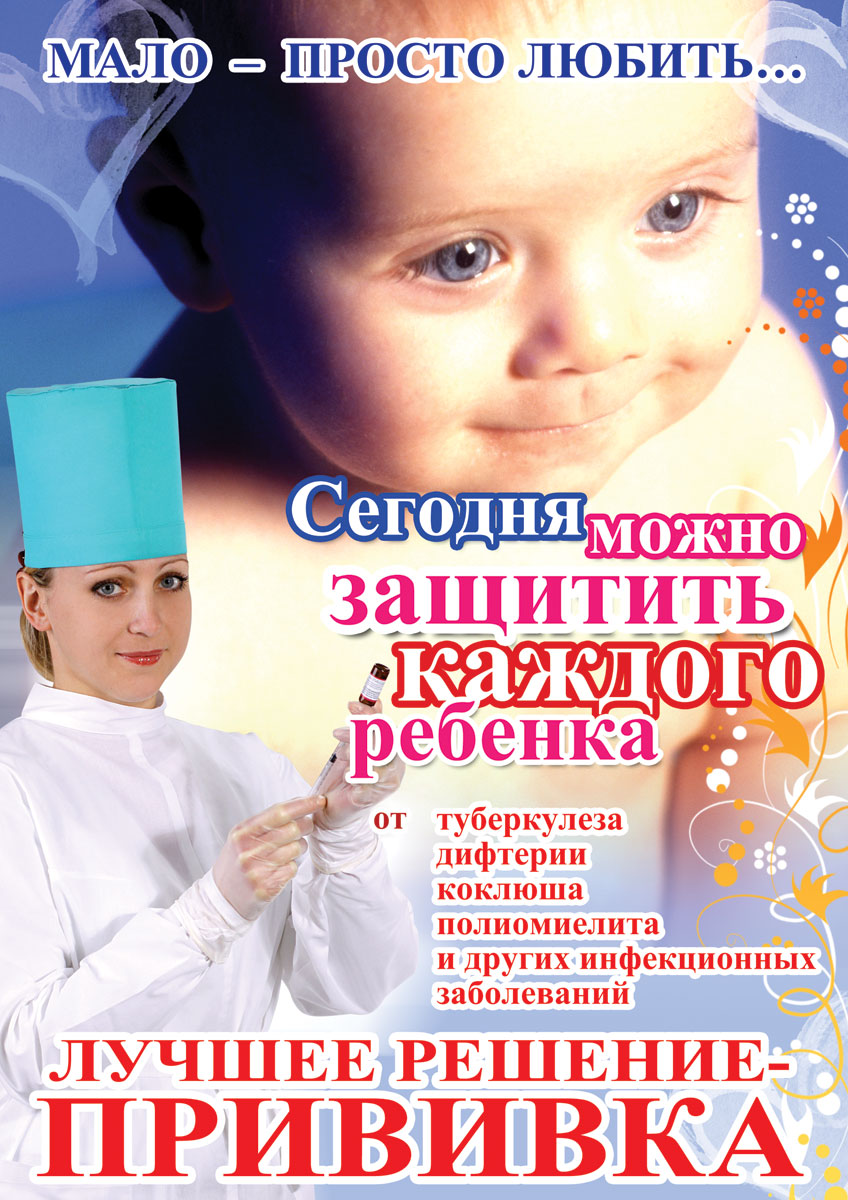 Разработчик воспитатель  МБДОУ № 27Ольга Петровна Кутепова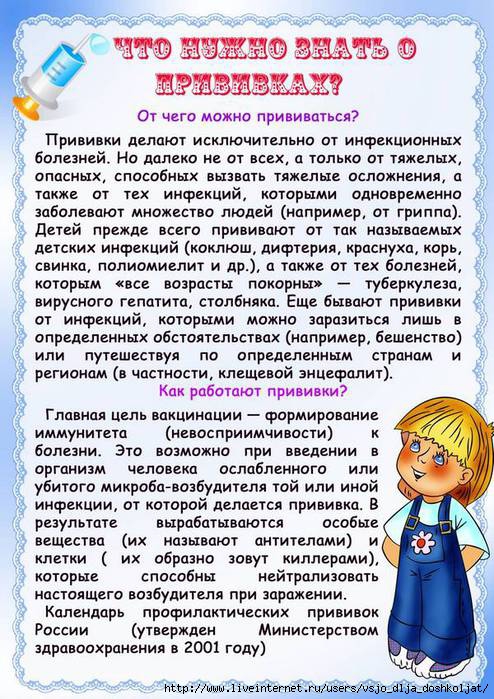 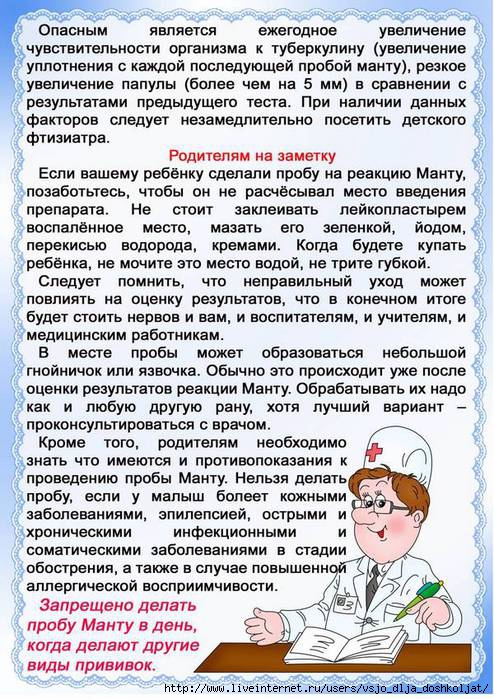 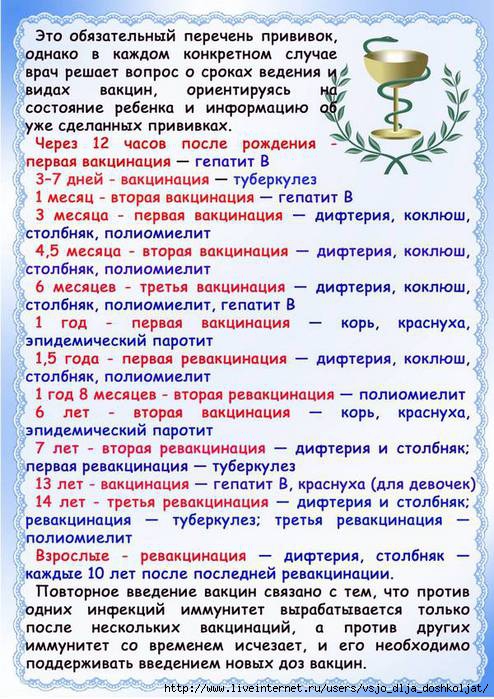 